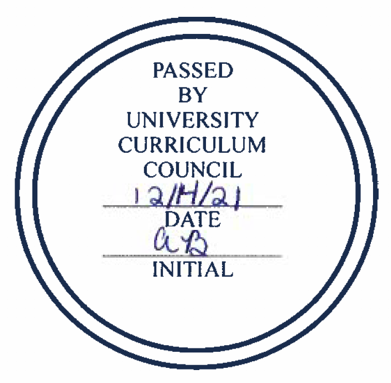 University Curriculum CouncilApproved CoursesDecember 14, 2021NEW COURSESCOURSE CHANGESCOURSE CHANGE CLEANUPCARS 2530: Difficult Dialogues: Science and Religion – approved at UCC as BER, should have been BDPGEOG 3380: Geography of Asia – approved at UCC as BSL, should have been BDPCollegeCourseBRICKSArts & SciencesSOC 3685/SOC 5685: Human TraffickingArts & SciencesSOC 4610/ SOC 5610: Crime and MediaArts & SciencesSOC 6170: Rural SociologyCenter for International StudiesINST 4960: Global Problems, Local SolutionsCap/BSLPattonREC 1001: Day HikingBLDRussEE 4773/EE 5773: Foundations of Hardware SecurityScrippsCOMM 5510: Short Form Video for Professional CommunicationScrippsCOMM 5520: Motion Graphics Elements for Professional CommunicationCollegeCourseBRICKSChangesArts & SciencesPSY 2110/PSY 5110: Statistics for the Behavioral Sciences[FQR]UG prereqsArts & SciencesSOC 3090: Sociology of AppalachiaBDPSplit from SOC 3090C; LOs, texts; add BRICKS component BDPArts & SciencesSOC 3090C: Sociology of AppalachiaBLD/BDPSplit from SOC 3090; LOs, texts; add BRICKS component BDPArts & SciencesSOC 4680/SOC 5680: Crimes Against HumanityLong name (from Crimes Against Humanity: Confronting and Responding to Mass Atrocity and Genocide), LOs; add Topics infoCenter for International StudiesINST 4001: Diversity and DemocracyCap/BDPPrefix (from EDCS), T3 to T3E (correcting error)ScrippsJOUR 7200: Ethics, Mass Media, and Societyhrs (from 3 to 4), LOs, topicsScrippsVICO 3221/VICO 5221: Commercial Photography I: IntroductionUG number (from 2221), LOs